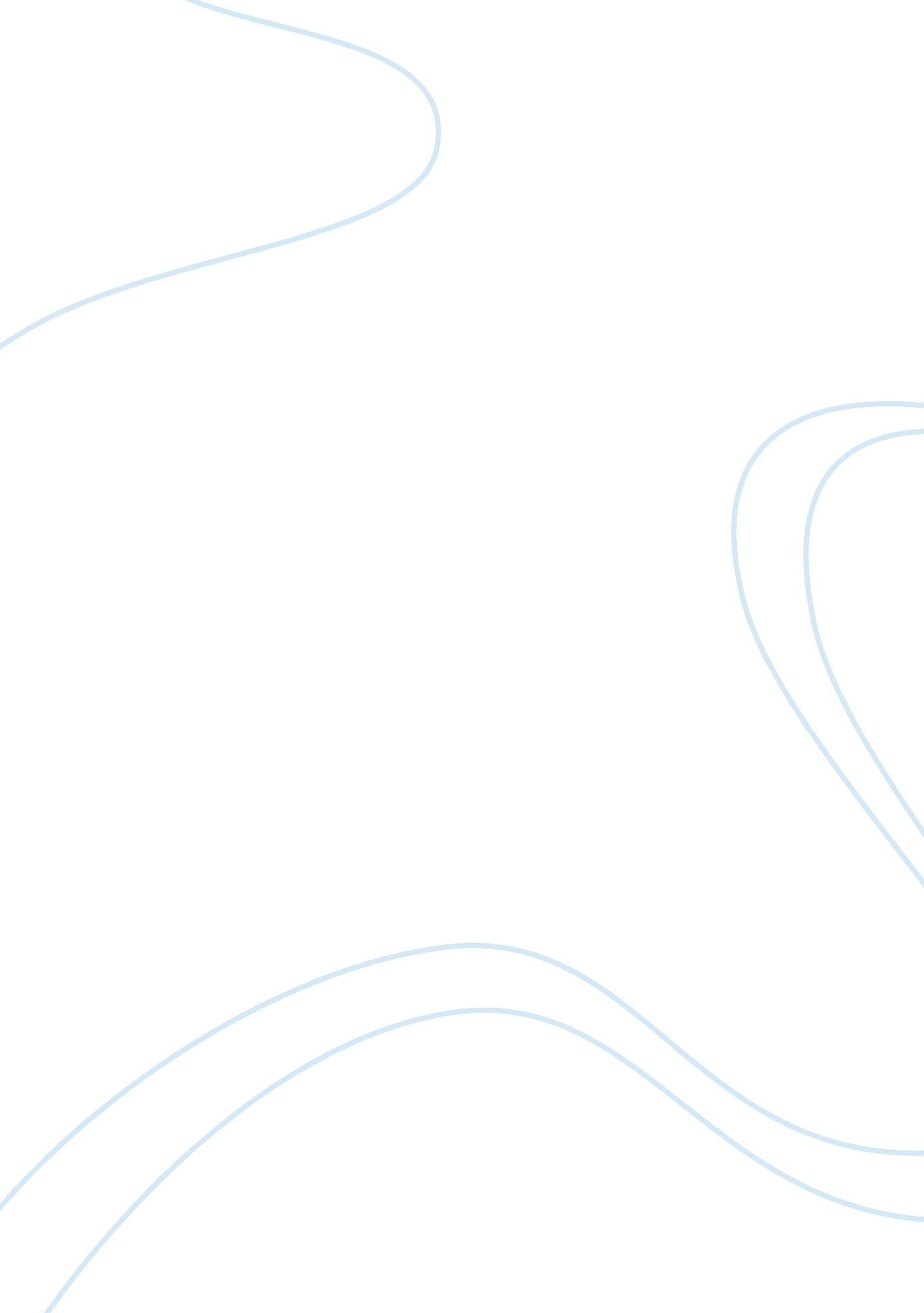 Don delillo’s videotape essay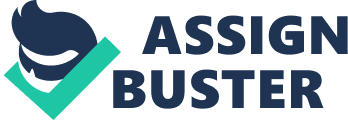 The secret plan of Don Delillo’s Videotape is unusual plenty as it is ; a 12 twelvemonth old miss is playing with a picture camera while in the back place of their household auto. Thinking it is fun to make so. she points the camera out the dorsum window and starts entering the adult male driving the auto behind them. It is non long before the miss and her picture camera become informant to the adult male being fatally shot. and her picture becomes widely publicized thenceforth. The debut of the narrative is with the function of the 12 twelvemonth old miss in the full construction of the narrative. How she gets involved. and the after-effects of her engagement all form the basic constructs and construction of the narrative. Careful readers will observe several complications within the plot line itself that develop environing the immature miss. The first is her reaction to maintain the picture camera running even during the existent shot itself. Bing in the procedure of witnessing a slaying in cold blood. the kid is faced with the struggle of halting the recording or fulfilling a morbid captivation to go on watching. Ultimately. the kid is unable to defy. perchance because of the wonder that comes with the experience of seeing something new. However. Videotape does non merely concentrate on the kid and her narrative. It tells of the people watching it on telecasting afterwards. specifically of a couple’s reaction to it. In the narrative. while the married woman seems comparatively uninterested in the real-life play traveling on in the picture. the hubby displays the same morbid captivation with the slaying similar to that earlier demonstrated by the kid. The sarcasm of the state of affairs is such that while the thought of seeing the slaying of a fellow human being in existent life is abhorrent plenty. seeing it in a different signifier seems to efficaciously alter the fortunes environing it. doing it acceptable even. The decision of the narrative finally reveals the unfortunate side of adult male that revels in others’ loss when presented in a mode so normally associated with mass amusement. 